Sitzungs-Nr. S-01/2016Niederschriftzur Sitzung des Gemeinderates Schlehdorf Nr. 01/2016am Dienstag, den 23.02.2016 um 19:00 Uhrim Sitzungssaal, Rathaus SchlehdorfÖffentlicher TeilÖffentlicher TeilGemeindeSchlehdorf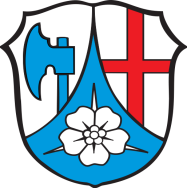 AnwesenheitAnwesendAnwesendAnwesendVorsitzVorsitzVorsitzHerr Stefan JocherMitgliederMitgliederMitgliederHerr Werner MestHerr Josef JanetschkoHerr Hartmut DüfelFrau Justina EiblFrau Sabine HeinritziHerr Leonhard HuberHerr Anton KammerlochnerHerr Georg SamHerr Erich SkrajewskiFrau Brigitte StroblHerr Michael Wolfab TOP 2VerwaltungVerwaltungVerwaltungHerr Matthias HeufelderTagesordnung1.Genehmigung der Sitzungsniederschrift der Gemeinderatssitzung Nr. 11/2015 vom 15.12.2015 - öffentlicher Teil2.Aufstellung des Bebauungsplanes Nr. 10 "Schiffbauer Straße/Unterauter Straße", Würdigung der im Auslegungsverfahren eingegangenen Stellungnahmen sowie Satzungsbeschluss3.Neuaufstellung des Bebauungsplanes Nr. 7 "Fürsaum-, Schiffbauer-, Mühlbach- und Unterauer Straße", Würdigung der im Auslegungsverfahren eingegangenen Stellungnahmen sowie Beschluss zur erneuten Auslegung4.Beratung und Beschluss zur Änderung des Fllächennutzungsplanes und Aufstellung eines Bebauungsplanes im Parallelverfahren für den Bereich des Grundstückes Fl.Nr. 1729, Ortsteil Kreut5.Missionsdominikanerinnen Schlehdorf, Bauantrag zum Neubau eines Klosters auf dem Grundstück fl.Nr. 264, Nähe Unterauer Straße6.Gebhard Merkle und Gabi Burkhart-Merkle; Bauantrag zum neubau eines Einfamilienhauses mit Einliegerwohnung auf dem Grundstück Fl.Nr. 1318/2, Unterau7.Bezirk Oberbayern, Neubau eines Eingangsgebäudes mit Museumsgastronomie für das Freilichtmuseum Glentleiten auf dem Grundstück fl.Nr. 1731/1, erneute Behandlung8.Bekanntgaben und AnfragenNiederschrift . . . . . . . .